Tippelreiter Mario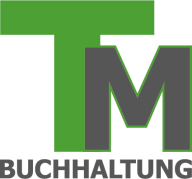 3345 Göstling/Ybbs Nr. 54+43 664/8164640office@tmbuchhaltung.atwww.tmbuchhaltung.atÄNDERUNGSMELDUNGbei Dienstgeber: 	Name des Dienstnehmers: 	Änderung:Bruttobezug	von _______________ auf __________________Wochenstunden: 	von _______________ auf __________________
Adresse:	von _________________________________________________ auf _________________________________________________
Beitragsgruppe: 	von _______________ auf __________________
Änderung ab: 	Datum: 	Unterschrift: 	